STATE OF 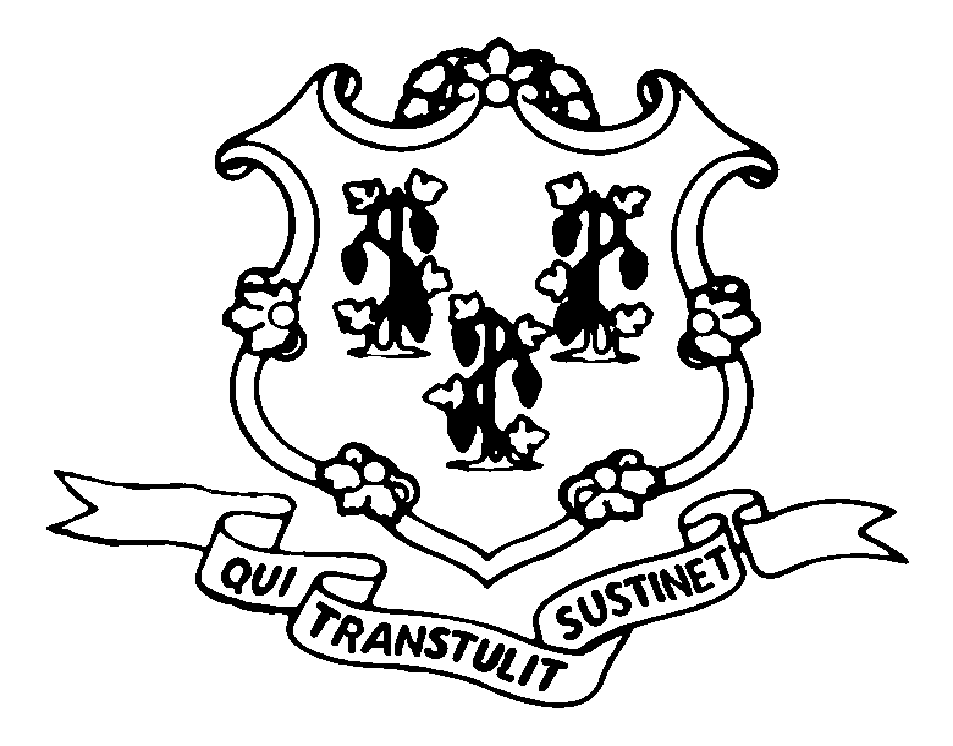 PUBLIC UTILITIES REGULATORY AUTHORITYSmall Cell Application Instructions and FormA Commercial Mobile Radio Service (CMRS) provider must obtain authorization from the Public Utilities Regulatory Authority (Authority) to install telecommunications fixtures in the public right-of-way (ROW) in accordance with Conn. Gen. Stat. §§ 16-234(f) and 16-247h.After providing Adjoining Property Owners (APO)s and the host municipality with notice letters, applicants must electronically file the enclosed Application to Install a Telecommunications Facility in the Public Right-of-Way (Application), including attachments, via the Authority’s Web Filing System.First-time applicants must file the Application as a New Docket Application.For Applicants who have previously been approved to construct Facilities in the ROW:Unopposed Application:  Applications with no objections from APOs and/or host municipalities are to be filed as a motion in your primary small cell application docket. Opposed Application:  Applications with objections from APOs and/or host municipalities are to be filed as a New Docket Application in the Authority’s Web Filing System. Instructions regarding electronic filing with the Authority can be found under the following website, https://portal.ct.gov/PURA/About/Filing-and-Forms/Electronic-Filing. If you need assistance in completing this Application or with the application process, please contact Zachary Alexander at (860) 827-2876 or by email at Zachary.Alexander@ct.gov. Enclosed:ApplicationState of Public Utilities Regulatory AuthorityNew Britain, CT 06051http://www.ct.gov/puraAPPLICATION TO INSTALL A TELECOMMUNICATIONS FACILITY IN THE PUBLIC RIGHT OF WAYA.	applicant information:	Attorney’s information (if any):B.	FACILITY INFORMATIONGeneral Information:Utility Pole Information:	Compliance with Legal RequirementsC.	ATTACHMENTS		Provide as Attachment 1, details of the installation, geographic location of the utility pole, and schematic of the pole attachments.  Indicate whether and how the construction will comply with Conn. Agencies Regs. Sec. 16-247c-5. Provide as Attachment 2, an explanation of why the location and specific pole was selected, including the need for the facility and a suitability analysis of nearby utility poles.  Additionally, explain why the proposed use of the ROW is in the public interest.	Provide as Attachment 3, a certification that the facility complies with Federal Communications Commission (FCC) requirements for Radio Frequency (RF) emissions, including a Cumulative Power Density Table for RF emissions from the Facility.  See 47 C.F.R. Sec. 1.1310.  Additionally, if the distance from the antenna to the closest habitable structure is less than the distance from the antenna to the identified point of maximum permissible exposure (MPE), identify the structure, the distance to the structure from the antenna, and the MPE calculation at the closest structure.  	Provide as Attachment 4, the certificate of mailing to the host municipality and all APOs.	Provide as Attachment 5, a copy of the text of the letter to APOs and copies of any correspondence or objections received from APOs.	Provide as Attachment 6, a copy of the text of the letter to host municipalities and copies of any correspondence or objections received from municipalities.D.	SIGNATURE OF APPLICANTThe undersigned certifies that the information contain in this Application is true and accurate.Signature:____________________________________Name:Title:Name:Attn.:Address:Address:Phone:Email:Law Firm:Attn.:Address:Address:Address:Address:Phone:Phone:Email:Email:Purpose of the FacilityFacility IdentificationType of Mount (Top/Side)MPE ValueManufacturer and Model Number of Proposed Telecommunications EquipmentUtility Pole NumberAddress of Adjacent PropertyPole OwnersDoes Applicant have a Master Pole Agreement with the Pole Owner? [Yes/No]Is the pole being replaced?[Yes/No]Does the municipality have regulations related to wireless facilities, including for the aesthetics or location of the facility?  If yes, identify the regulations and state whether the proposed facility complies with the regulations. Did any APOs or municipality object to the Facility? [Yes/No]  If yes, answer the following two questions.Identify the objector, the specific objection, and the reason why the objection could not be resolved.  Explain why public convenience and necessity require the proposed facility notwithstanding the objection.